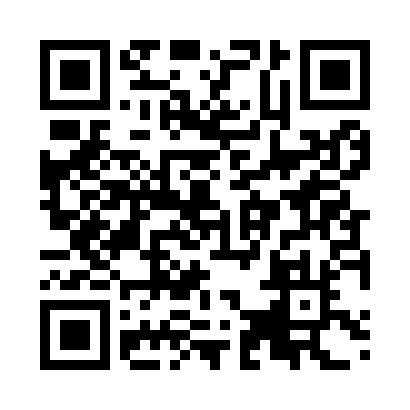 Prayer times for Pesqueira, BrazilMon 1 Apr 2024 - Tue 30 Apr 2024High Latitude Method: NonePrayer Calculation Method: Muslim World LeagueAsar Calculation Method: ShafiPrayer times provided by https://www.salahtimes.comDateDayFajrSunriseDhuhrAsrMaghribIsha1Mon4:225:3111:322:505:326:382Tue4:225:3111:322:495:326:373Wed4:225:3111:312:495:316:374Thu4:225:3111:312:495:316:365Fri4:215:3111:312:495:306:366Sat4:215:3111:302:495:306:357Sun4:215:3111:302:495:296:358Mon4:215:3111:302:495:296:349Tue4:215:3111:302:495:286:3410Wed4:215:3111:292:495:286:3411Thu4:215:3111:292:495:276:3312Fri4:215:3111:292:495:276:3313Sat4:215:3111:292:495:266:3214Sun4:215:3111:282:485:266:3215Mon4:205:3111:282:485:256:3216Tue4:205:3111:282:485:256:3117Wed4:205:3111:282:485:256:3118Thu4:205:3111:272:485:246:3019Fri4:205:3111:272:485:246:3020Sat4:205:3111:272:485:236:3021Sun4:205:3111:272:485:236:2922Mon4:205:3111:272:485:226:2923Tue4:205:3111:262:475:226:2924Wed4:205:3111:262:475:226:2925Thu4:205:3111:262:475:216:2826Fri4:205:3111:262:475:216:2827Sat4:205:3111:262:475:216:2828Sun4:205:3111:262:475:206:2829Mon4:195:3111:252:475:206:2730Tue4:195:3111:252:475:206:27